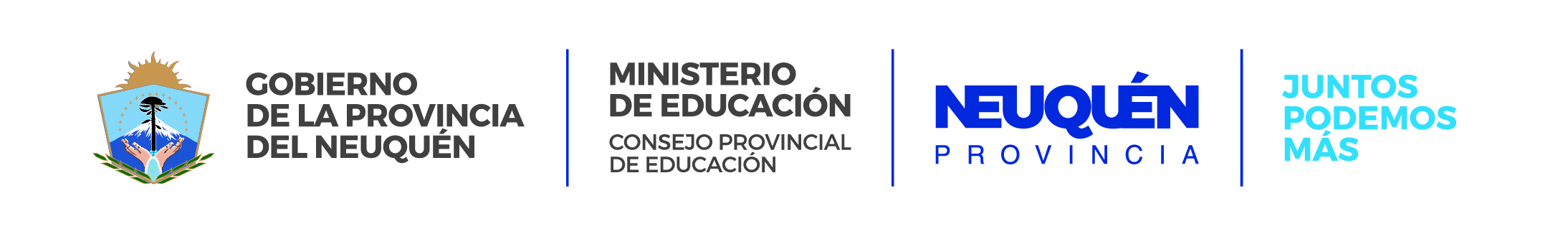 NOTA MULTIPLE N° 007/18   NEUQUEN, miércoles 07 de noviembre de 2018Ref. / Información Inscripción Ingreso a la Docencia y Primer Movimiento de Personal año 2018.-/Al/la Directoro/aEscuela Cabecera N°………………………..Localidad…………………………………………Distrito Regional N°……………………….                                                                           La Junta de Clasificación Nivel Inicial y Primario, se dirige a Ud. a efectos de enviar copias de planillas de inscripción para Ingreso a la Docencia y Movimiento de Personal Año 2.018, e información para ser difundida en las Escuelas de su zona.El período de Inscripción se extiende por 20 días hábiles a partir del 21/11/18 al 18/12/18 inclusive.Cabe aclarar que las Resoluciones correspondientes a cada concurso serán cargadas en la página del CPE y oportunamente informadas por mail.Les recordamos:INGRESO A LA DOCENCIA: la inscripción es personal, por Correo Postal o por interpósita personaLUGAR:  Junta de Clasificación Nivel Inicial y Primario - Colón y Belgrano (8300) Neuquén Capital.HORARIO: de  13 horas, o por vía correo postal.TRASLADO y ASCENSO DE UBICACION: la inscripción se realiza a través de la Dirección del                     establecimiento donde es titular -Solo se recepcionarán por VIA JERARQUICA caso contrario se anulará la inscripción.Reincorporación: la inscripción se realiza a través de  de Nivel correspondiente.INGRESO A  2017PARA DIRECTORES y SUPERVISORES:  SOLICITAMOS: VERIFICAR: vacantes publicadas en las Resoluciones de Ingreso a la Docencia y de Movimiento de Personal que correspondan a sus instituciones.CONSTATAR: los siguientes datos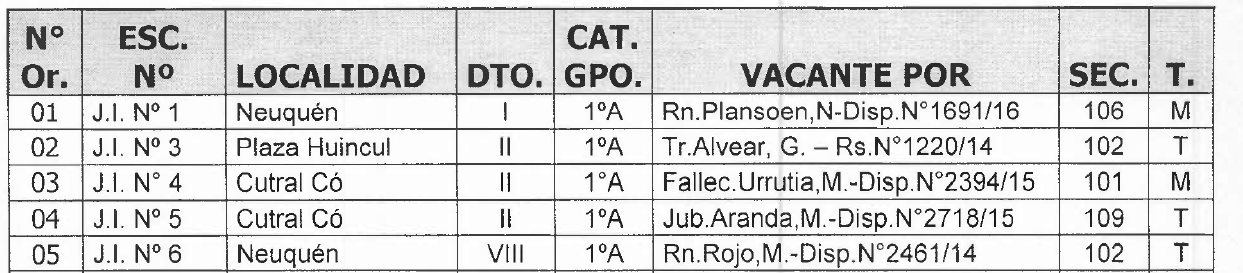 Si son incorrectas: notificar las correcciones de manera inmediata para su rectificación a las      Direcciones de Nivel  correspondientes,MUY IMPORTANTE   -RecordamoS: Las planillas de inscripción revisten carácter de Declaración Jurada.Todo error en su confección determinará la desestimación del trámite.Nivel Inicial:RecordamoS: 1 – Maestra Preceptora que quiera Ascender a Maestra de Sala tiene que inscribirse con la      planilla de Ascenso de Jerarquía a través del Concurso de Ingreso a la Docencia (planilla específica de Nivel Inicial)2 – Maestra de Sala que quiera Rebaja de Jerarquía (Preceptora), tiene que inscribirse con la planilla correspondiente a través del Movimiento de Personal.A las docentes de Albergues:RecordamoS: 1 – Maestra Celadora que quiera ascender a Maestra de Grado Albergue tiene que inscribirse con la planilla de Ascenso de Jerarquía a través del Concurso de Ingreso a la Docencia (planilla específica de Albergue)2 – Maestra de Grado Albergue que quiera Rebaja de Jerarquía (Celadora), tiene que inscribirse con la planilla correspondiente a través del Movimiento de Personal.  Sirva la presente de atenta nota.-Son:…2…fojas/arEJEMPLO: MOVIMIENTO DE PERSONAL AÑO 2018 MOVIMIENTO DE PERSONAL AÑO 2018 MOVIMIENTO DE PERSONAL AÑO 2018ResoluciónCargoObservacionesSupervisores, Directores, Vicedirectores y Maestros de Grado Escuelas Primarias Comunes, Maestros de Grado Jornada Extendida y Maestros de Grado Jornada Completa con Albergue. COMPLETAR:-1 (una) planilla por cargoDirectoras, Vicedirectoras, Maestra de Sala y/o Preceptora Nivel InicialCOMPLETAR:-1 (una) planilla por cargoEducación Especial – Todos los cargosCOMPLETAR:-1 (una) planilla por cargoMaestros Especiales de Educación Física Nivel InicialCOMPLETAR:-1 (una) planilla por cargoMaestros Especiales de Educación Física Nivel PrimarioCOMPLETAR:-1 (una) planilla por cargoMaestros Especiales de Educación Física EspecialCOMPLETAR:-1 (una) planilla por cargoMaestros Especiales de Música Nivel PrimarioCOMPLETAR:-1 (una) planilla por cargoMaestros Especiales de Música Nivel InicialCOMPLETAR:-1 (una) planilla por cargoMaestros Especiales de PlásticaCOMPLETAR:-1 (una) planilla por cargoResoluciónCargoObservacionesMaestros de Grado Escuelas Primarias Comunes, Maestros de Grado Jornada Extendida y Maestros de Grado Jornada Completa con Albergue.COMPLETAR:-1 (una) planilla por cargo-1 (una) planilla por Cabecera(no más de 2 (dos) Cabeceras)Maestra de Sala y/o Preceptora Nivel InicialCOMPLETAR:-1 (una) planilla por cargo-1 (una) planilla por Cabecera(no más de 2 (dos) Cabeceras)Educación Especial –Todos los cargosCOMPLETAR:-1 (una) planilla por cargo-1 (una) planilla por Cabecera(no más de 2 (dos) Cabeceras)Hospitalaria y DomiciliariaCOMPLETAR:-1 (una) planilla por cargo-1 (una) planilla por Cabecera(no más de 2 (dos) Cabeceras)Maestros Especiales de Educación Física Nivel InicialCOMPLETAR:-1 (una) planilla por cargo-1 (una) planilla por Cabecera(no más de 2 (dos) Cabeceras)Maestros Especiales de Educación Física Nivel PrimarioCOMPLETAR:-1 (una) planilla por cargo-1 (una) planilla por Cabecera(no más de 2 (dos) Cabeceras)Maestros Especiales de Educación Física Educación EspecialCOMPLETAR:-1 (una) planilla por cargo-1 (una) planilla por Cabecera(no más de 2 (dos) Cabeceras)Maestros Especiales de Música Nivel PrimarioCOMPLETAR:-1 (una) planilla por cargo-1 (una) planilla por Cabecera(no más de 2 (dos) Cabeceras)Maestros Especiales de Música Nivel InicialCOMPLETAR:-1 (una) planilla por cargo-1 (una) planilla por Cabecera(no más de 2 (dos) Cabeceras)Maestros Especiales de PlásticaCOMPLETAR:-1 (una) planilla por cargo-1 (una) planilla por Cabecera(no más de 2 (dos) Cabeceras)